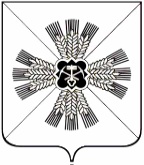 КЕМЕРОВСКАЯ ОБЛАСТЬ      ПРОМЫШЛЕННОВСКИЙ МУНИЦИПАЛЬНЫЙ РАЙОНАДМИНИСТРАЦИЯТАРАСОВСКОГОСЕЛЬСКОГО ПОСЕЛЕНИЯПОСТАНОВЛЕНИЕот  03  апреля 2018г. № 11с.ТарасовоО мерах по обеспечению пожарной безопасности на территории  Тарасовского сельского поселения в 2018 годуВ соответствии с Федеральными законами от 06.10.2003 № 131-ФЗ «Об общих принципах организации местного самоуправления в Российской Федерации», в соответствии с Федеральным законом от 21.12.1994 № 69-ФЗ «О пожарной безопасности» и в целях повышения пожарной безопасности, защиты жизни и здоровья граждан и их имущества от пожаров:1. Установить на территории Тарасовского сельского поселения особый противопожарный режим на период с 15 апреля по 15 июня 2018 года.2. Утвердить прилагаемый план мероприятий на пожароопасный период (Приложение № 1).3. Создать  и утвердить патрульно-маневренную группу (Приложение № 2).4. Утвердить форму графика рейдов патрульно-маневренной группы (Приложение № 3).5.  Настоящее постановление обнародовать на информационном стенде администрации Тарасовского сельского поселения, разместить на официальном сайте администрации Промышленновского муниципального района   в сети Интернет, опубликовать в районной газете «Эхо».6. Контроль за исполнением настоящего постановления оставляю за собой.7.  Постановление вступает в силу со дня опубликования.                          ГлаваТарасовского сельского поселения		                               В.Г.ЛангУТВЕРЖДЕНпостановлениемадминистрации Тарасовскогосельского поселенияот 03.04.2018  №11ПЛАНмероприятий на пожароопасный период с 15.04.2018г. по 15.06.2018г.УТВЕРЖДЕНпостановлениемадминистрации Тарасовскогосельского поселенияот 03.04.2018  №11Состав патрульно-маневренной группы Тарасовского сельского поселенияУТВЕРЖДЕНпостановлениемадминистрации Тарасовскогосельского поселенияот 03.04.2018  №11График проведения рейдовых обследований территории Тарасовского сельского поселения в связи с наступлением пожароопасного периода.УТВЕРЖДЕНпостановлениемадминистрации Тарасовскогосельского поселенияот 03.04.2018  №11График проведения рейдовых обследований территории Тарасовского сельского поселения в связи с наступлением пожароопасного периода.УТВЕРЖДЕНпостановлениемадминистрации Тарасовскогосельского поселенияот 03.04.2018  №11График проведения рейдовых обследований территории Тарасовского сельского поселения в связи с наступлением пожароопасного периода.№ п/пНаименование мероприятийСрок выполненияОтветственный за выполнение1Организация разъяснительной работы с населением по вопросам соблюдения правил пожарной безопасности и действиям в случае возникновения пожаров.ПостоянноВ.Г.Ланг2Создать и утвердить  патрульно-маневренную группус 15.04.2018г. по 15.06.2018г.В.Г.Ланг3Утвердить график рейдов патрульно-маневренной группыдо 13.04.2018г.В.Г.Ланг4Очистить территорию населенных пунктов от горючих отходов и мусора, организовать работу по ликвидации несанкционированных свалок, горючих материалов.ПостоянноВ.Г.Ланг Руководители всех форм собственности5Обеспечить исправность пожарных гидрантов для забора воды в населенных пунктах  поселенияПостоянноВ.Г.Ланг6Организовать бесперебойную работу ДПКПостоянноВ.Г.Ланг7Не допускать возникновения пожароопасной ситуации на землях сельскохозяйственного назначенияс 15.04.2018г. по  15.06.2018г.Руководители сельскохозяйственных предприятий, крестьянско-фермерских хозяйств№п/пФИОДолжностьТелефон (мобильный)1.Ланг Виктор ГергардовичГлава Тарасовского сельского поселения8-905-994-88-712.Кутькин Анатолий ГеннадьевичВодитель администрации8-961-863-20-903.Игнатьев Владимир ИвановичИП Ефремов-рабочий(по согласованию)8-951-607-66-474.Кольмиллер Олег ЭнгельбертовичИндивидуальный предприниматель(по согласованию)8-906-988-84-695.Зайцев Андрей ГригорьевичМастер ПОГПОУ с.Тарасово(по согласованию)8-904-371-40-92Фамилия Имя Отчество,телефонАпрель Апрель Апрель Апрель Апрель Апрель Апрель Апрель Апрель Апрель Апрель Апрель Апрель Апрель Апрель Апрель Фамилия Имя Отчество,телефон15161718192021222324252627282930Ланг Виктор Гергардович8-905-994-88-71VVVVКутькин Анатолий Геннадьевич8-961-863-20-90VVVИгнатьев Владимир Иванович8-951-607-66-47VVVКольмиллер Олег Энгельбертович8-906-988-84-69VVVЗайцев Андрей Григорьевич8-904-371-40-92VVVФамилия Имя Отчество,телефонМайМайМайМайМайМайМайМайМайМайМайМайМайМайМайМайМайМайМайМайМайМайМайМайМайМайМайМайМайМайМайФамилия Имя Отчество,телефон12345678910111213141516171819202122232425262728293031Ланг Виктор Гергардович8-905-994-88-71VVVVVVКутькин Анатолий Геннадьевич8-961-863-20-90VVVVVVVИгнатьев Владимир Иванович8-951-607-66-47VVVVVVКольмиллер Олег Энгельбертович8-906-988-84-69VVVvVVЗайцев Андрей Григорьевич8-904-371-40-92VVVVVVФамилия Имя Отчество,телефониюнь июнь июнь июнь июнь июнь июнь июнь июнь июнь июнь июнь июнь июнь июнь июнь Фамилия Имя Отчество,телефон123456789101112131415Ланг Виктор Гергардович8-905-994-88-71VVVКутькин Анатолий Геннадьевич8-961-863-20-90VVVИгнатьев Владимир Иванович8-951-607-66-47VVVКольмиллер Олег Энгельбертович8-906-988-84-69VVVЗайцев Андрей Григорьевич8-904-371-40-92VVV